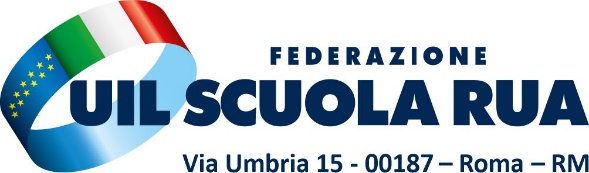 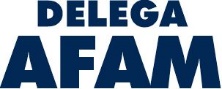 Il/la sottoscritto/aIl/la sottoscritto/aNato/a a  Nato/a a  ilililCodice fiscaleCodice fiscaleTempo indeterminatoTempo indeterminatoTempo indeterminatoTempo indeterminatoTempo indeterminatoTempo determinatoTempo determinatoIn servizio pressoIn servizio pressodididiProfiloProfiloArea IArea IArea IIArea IIArea IIArea IIArea IIIArea IIIArea IIIArea EP-EP1Area EP-EP1Area EP-EP1Area EP-EP1Area EP-EP2Docente I FasciaDocente I FasciaDocente II FasciaDocente II FasciaDocente II FasciaDocente II FasciaDocente II FasciaDocente II FasciaDocente II FasciaPagato dall’entePagato dall’enteDalla Ragioneria Territoriale dello Stato (RTS)Dalla Ragioneria Territoriale dello Stato (RTS)Dalla Ragioneria Territoriale dello Stato (RTS)Dalla Ragioneria Territoriale dello Stato (RTS)Dalla Ragioneria Territoriale dello Stato (RTS)Dalla Ragioneria Territoriale dello Stato (RTS)Dalla Ragioneria Territoriale dello Stato (RTS)N° partitaN° partitaN° partitaN° partitaN° partitaN° partitaTelefono lavoroTelefono lavoroFaxFaxFaxFaxFaxFaxCellulareCellulareCellulareE-mailE-mailautorizza l'Amministrazione, ai sensi della normativa vigente, a trattenere mensilmente sulla retribuzione la quota sindacale a favore di questa organizzazione sindacale, ai sensi e per gli effetti dello Statuto al momento vigente, e nella misura stabilita dai competenti organi statutari. Al momento della sottoscrizione, la trattenuta è stabilita nello 0,60% dello stipendio e indennità integrativa speciale, al netto delle ritenute previdenziali ed assistenziali, per dodici mensilità. Tale quota dovrà essere versata sul C/C bancario intestato alla Federazione UIL SCUOLA RUA presso BPER - Filiale di Via Veneto 108 ‐ 00187 Roma - IBAN IT43Q0538703225000047489993. Il sottoscritto autorizza ogni eventuale variazione della quota mensile predetta, secondo quanto sarà stabilito dai competenti organi statutari ed in conformità della normativa vigente. autorizza l'Amministrazione, ai sensi della normativa vigente, a trattenere mensilmente sulla retribuzione la quota sindacale a favore di questa organizzazione sindacale, ai sensi e per gli effetti dello Statuto al momento vigente, e nella misura stabilita dai competenti organi statutari. Al momento della sottoscrizione, la trattenuta è stabilita nello 0,60% dello stipendio e indennità integrativa speciale, al netto delle ritenute previdenziali ed assistenziali, per dodici mensilità. Tale quota dovrà essere versata sul C/C bancario intestato alla Federazione UIL SCUOLA RUA presso BPER - Filiale di Via Veneto 108 ‐ 00187 Roma - IBAN IT43Q0538703225000047489993. Il sottoscritto autorizza ogni eventuale variazione della quota mensile predetta, secondo quanto sarà stabilito dai competenti organi statutari ed in conformità della normativa vigente. autorizza l'Amministrazione, ai sensi della normativa vigente, a trattenere mensilmente sulla retribuzione la quota sindacale a favore di questa organizzazione sindacale, ai sensi e per gli effetti dello Statuto al momento vigente, e nella misura stabilita dai competenti organi statutari. Al momento della sottoscrizione, la trattenuta è stabilita nello 0,60% dello stipendio e indennità integrativa speciale, al netto delle ritenute previdenziali ed assistenziali, per dodici mensilità. Tale quota dovrà essere versata sul C/C bancario intestato alla Federazione UIL SCUOLA RUA presso BPER - Filiale di Via Veneto 108 ‐ 00187 Roma - IBAN IT43Q0538703225000047489993. Il sottoscritto autorizza ogni eventuale variazione della quota mensile predetta, secondo quanto sarà stabilito dai competenti organi statutari ed in conformità della normativa vigente. autorizza l'Amministrazione, ai sensi della normativa vigente, a trattenere mensilmente sulla retribuzione la quota sindacale a favore di questa organizzazione sindacale, ai sensi e per gli effetti dello Statuto al momento vigente, e nella misura stabilita dai competenti organi statutari. Al momento della sottoscrizione, la trattenuta è stabilita nello 0,60% dello stipendio e indennità integrativa speciale, al netto delle ritenute previdenziali ed assistenziali, per dodici mensilità. Tale quota dovrà essere versata sul C/C bancario intestato alla Federazione UIL SCUOLA RUA presso BPER - Filiale di Via Veneto 108 ‐ 00187 Roma - IBAN IT43Q0538703225000047489993. Il sottoscritto autorizza ogni eventuale variazione della quota mensile predetta, secondo quanto sarà stabilito dai competenti organi statutari ed in conformità della normativa vigente. autorizza l'Amministrazione, ai sensi della normativa vigente, a trattenere mensilmente sulla retribuzione la quota sindacale a favore di questa organizzazione sindacale, ai sensi e per gli effetti dello Statuto al momento vigente, e nella misura stabilita dai competenti organi statutari. Al momento della sottoscrizione, la trattenuta è stabilita nello 0,60% dello stipendio e indennità integrativa speciale, al netto delle ritenute previdenziali ed assistenziali, per dodici mensilità. Tale quota dovrà essere versata sul C/C bancario intestato alla Federazione UIL SCUOLA RUA presso BPER - Filiale di Via Veneto 108 ‐ 00187 Roma - IBAN IT43Q0538703225000047489993. Il sottoscritto autorizza ogni eventuale variazione della quota mensile predetta, secondo quanto sarà stabilito dai competenti organi statutari ed in conformità della normativa vigente. autorizza l'Amministrazione, ai sensi della normativa vigente, a trattenere mensilmente sulla retribuzione la quota sindacale a favore di questa organizzazione sindacale, ai sensi e per gli effetti dello Statuto al momento vigente, e nella misura stabilita dai competenti organi statutari. Al momento della sottoscrizione, la trattenuta è stabilita nello 0,60% dello stipendio e indennità integrativa speciale, al netto delle ritenute previdenziali ed assistenziali, per dodici mensilità. Tale quota dovrà essere versata sul C/C bancario intestato alla Federazione UIL SCUOLA RUA presso BPER - Filiale di Via Veneto 108 ‐ 00187 Roma - IBAN IT43Q0538703225000047489993. Il sottoscritto autorizza ogni eventuale variazione della quota mensile predetta, secondo quanto sarà stabilito dai competenti organi statutari ed in conformità della normativa vigente. autorizza l'Amministrazione, ai sensi della normativa vigente, a trattenere mensilmente sulla retribuzione la quota sindacale a favore di questa organizzazione sindacale, ai sensi e per gli effetti dello Statuto al momento vigente, e nella misura stabilita dai competenti organi statutari. Al momento della sottoscrizione, la trattenuta è stabilita nello 0,60% dello stipendio e indennità integrativa speciale, al netto delle ritenute previdenziali ed assistenziali, per dodici mensilità. Tale quota dovrà essere versata sul C/C bancario intestato alla Federazione UIL SCUOLA RUA presso BPER - Filiale di Via Veneto 108 ‐ 00187 Roma - IBAN IT43Q0538703225000047489993. Il sottoscritto autorizza ogni eventuale variazione della quota mensile predetta, secondo quanto sarà stabilito dai competenti organi statutari ed in conformità della normativa vigente. autorizza l'Amministrazione, ai sensi della normativa vigente, a trattenere mensilmente sulla retribuzione la quota sindacale a favore di questa organizzazione sindacale, ai sensi e per gli effetti dello Statuto al momento vigente, e nella misura stabilita dai competenti organi statutari. Al momento della sottoscrizione, la trattenuta è stabilita nello 0,60% dello stipendio e indennità integrativa speciale, al netto delle ritenute previdenziali ed assistenziali, per dodici mensilità. Tale quota dovrà essere versata sul C/C bancario intestato alla Federazione UIL SCUOLA RUA presso BPER - Filiale di Via Veneto 108 ‐ 00187 Roma - IBAN IT43Q0538703225000047489993. Il sottoscritto autorizza ogni eventuale variazione della quota mensile predetta, secondo quanto sarà stabilito dai competenti organi statutari ed in conformità della normativa vigente. autorizza l'Amministrazione, ai sensi della normativa vigente, a trattenere mensilmente sulla retribuzione la quota sindacale a favore di questa organizzazione sindacale, ai sensi e per gli effetti dello Statuto al momento vigente, e nella misura stabilita dai competenti organi statutari. Al momento della sottoscrizione, la trattenuta è stabilita nello 0,60% dello stipendio e indennità integrativa speciale, al netto delle ritenute previdenziali ed assistenziali, per dodici mensilità. Tale quota dovrà essere versata sul C/C bancario intestato alla Federazione UIL SCUOLA RUA presso BPER - Filiale di Via Veneto 108 ‐ 00187 Roma - IBAN IT43Q0538703225000047489993. Il sottoscritto autorizza ogni eventuale variazione della quota mensile predetta, secondo quanto sarà stabilito dai competenti organi statutari ed in conformità della normativa vigente. autorizza l'Amministrazione, ai sensi della normativa vigente, a trattenere mensilmente sulla retribuzione la quota sindacale a favore di questa organizzazione sindacale, ai sensi e per gli effetti dello Statuto al momento vigente, e nella misura stabilita dai competenti organi statutari. Al momento della sottoscrizione, la trattenuta è stabilita nello 0,60% dello stipendio e indennità integrativa speciale, al netto delle ritenute previdenziali ed assistenziali, per dodici mensilità. Tale quota dovrà essere versata sul C/C bancario intestato alla Federazione UIL SCUOLA RUA presso BPER - Filiale di Via Veneto 108 ‐ 00187 Roma - IBAN IT43Q0538703225000047489993. Il sottoscritto autorizza ogni eventuale variazione della quota mensile predetta, secondo quanto sarà stabilito dai competenti organi statutari ed in conformità della normativa vigente. autorizza l'Amministrazione, ai sensi della normativa vigente, a trattenere mensilmente sulla retribuzione la quota sindacale a favore di questa organizzazione sindacale, ai sensi e per gli effetti dello Statuto al momento vigente, e nella misura stabilita dai competenti organi statutari. Al momento della sottoscrizione, la trattenuta è stabilita nello 0,60% dello stipendio e indennità integrativa speciale, al netto delle ritenute previdenziali ed assistenziali, per dodici mensilità. Tale quota dovrà essere versata sul C/C bancario intestato alla Federazione UIL SCUOLA RUA presso BPER - Filiale di Via Veneto 108 ‐ 00187 Roma - IBAN IT43Q0538703225000047489993. Il sottoscritto autorizza ogni eventuale variazione della quota mensile predetta, secondo quanto sarà stabilito dai competenti organi statutari ed in conformità della normativa vigente. autorizza l'Amministrazione, ai sensi della normativa vigente, a trattenere mensilmente sulla retribuzione la quota sindacale a favore di questa organizzazione sindacale, ai sensi e per gli effetti dello Statuto al momento vigente, e nella misura stabilita dai competenti organi statutari. Al momento della sottoscrizione, la trattenuta è stabilita nello 0,60% dello stipendio e indennità integrativa speciale, al netto delle ritenute previdenziali ed assistenziali, per dodici mensilità. Tale quota dovrà essere versata sul C/C bancario intestato alla Federazione UIL SCUOLA RUA presso BPER - Filiale di Via Veneto 108 ‐ 00187 Roma - IBAN IT43Q0538703225000047489993. Il sottoscritto autorizza ogni eventuale variazione della quota mensile predetta, secondo quanto sarà stabilito dai competenti organi statutari ed in conformità della normativa vigente. autorizza l'Amministrazione, ai sensi della normativa vigente, a trattenere mensilmente sulla retribuzione la quota sindacale a favore di questa organizzazione sindacale, ai sensi e per gli effetti dello Statuto al momento vigente, e nella misura stabilita dai competenti organi statutari. Al momento della sottoscrizione, la trattenuta è stabilita nello 0,60% dello stipendio e indennità integrativa speciale, al netto delle ritenute previdenziali ed assistenziali, per dodici mensilità. Tale quota dovrà essere versata sul C/C bancario intestato alla Federazione UIL SCUOLA RUA presso BPER - Filiale di Via Veneto 108 ‐ 00187 Roma - IBAN IT43Q0538703225000047489993. Il sottoscritto autorizza ogni eventuale variazione della quota mensile predetta, secondo quanto sarà stabilito dai competenti organi statutari ed in conformità della normativa vigente. autorizza l'Amministrazione, ai sensi della normativa vigente, a trattenere mensilmente sulla retribuzione la quota sindacale a favore di questa organizzazione sindacale, ai sensi e per gli effetti dello Statuto al momento vigente, e nella misura stabilita dai competenti organi statutari. Al momento della sottoscrizione, la trattenuta è stabilita nello 0,60% dello stipendio e indennità integrativa speciale, al netto delle ritenute previdenziali ed assistenziali, per dodici mensilità. Tale quota dovrà essere versata sul C/C bancario intestato alla Federazione UIL SCUOLA RUA presso BPER - Filiale di Via Veneto 108 ‐ 00187 Roma - IBAN IT43Q0538703225000047489993. Il sottoscritto autorizza ogni eventuale variazione della quota mensile predetta, secondo quanto sarà stabilito dai competenti organi statutari ed in conformità della normativa vigente. autorizza l'Amministrazione, ai sensi della normativa vigente, a trattenere mensilmente sulla retribuzione la quota sindacale a favore di questa organizzazione sindacale, ai sensi e per gli effetti dello Statuto al momento vigente, e nella misura stabilita dai competenti organi statutari. Al momento della sottoscrizione, la trattenuta è stabilita nello 0,60% dello stipendio e indennità integrativa speciale, al netto delle ritenute previdenziali ed assistenziali, per dodici mensilità. Tale quota dovrà essere versata sul C/C bancario intestato alla Federazione UIL SCUOLA RUA presso BPER - Filiale di Via Veneto 108 ‐ 00187 Roma - IBAN IT43Q0538703225000047489993. Il sottoscritto autorizza ogni eventuale variazione della quota mensile predetta, secondo quanto sarà stabilito dai competenti organi statutari ed in conformità della normativa vigente. autorizza l'Amministrazione, ai sensi della normativa vigente, a trattenere mensilmente sulla retribuzione la quota sindacale a favore di questa organizzazione sindacale, ai sensi e per gli effetti dello Statuto al momento vigente, e nella misura stabilita dai competenti organi statutari. Al momento della sottoscrizione, la trattenuta è stabilita nello 0,60% dello stipendio e indennità integrativa speciale, al netto delle ritenute previdenziali ed assistenziali, per dodici mensilità. Tale quota dovrà essere versata sul C/C bancario intestato alla Federazione UIL SCUOLA RUA presso BPER - Filiale di Via Veneto 108 ‐ 00187 Roma - IBAN IT43Q0538703225000047489993. Il sottoscritto autorizza ogni eventuale variazione della quota mensile predetta, secondo quanto sarà stabilito dai competenti organi statutari ed in conformità della normativa vigente. DataFirmaEVENTUALE REVOCA AD ALTRO SINDACATOIl/la sottoscritto/a contestualmente, revoca con decorrenza immediata, ad ogni effetto di legge, la delega per il versamento dei contributi in favore dell'Organizzazione Sindacale:EVENTUALE REVOCA AD ALTRO SINDACATOIl/la sottoscritto/a contestualmente, revoca con decorrenza immediata, ad ogni effetto di legge, la delega per il versamento dei contributi in favore dell'Organizzazione Sindacale:EVENTUALE REVOCA AD ALTRO SINDACATOIl/la sottoscritto/a contestualmente, revoca con decorrenza immediata, ad ogni effetto di legge, la delega per il versamento dei contributi in favore dell'Organizzazione Sindacale:EVENTUALE REVOCA AD ALTRO SINDACATOIl/la sottoscritto/a contestualmente, revoca con decorrenza immediata, ad ogni effetto di legge, la delega per il versamento dei contributi in favore dell'Organizzazione Sindacale:DataFirmaLa delega con le firme va consegnata in amministrazionee inviata alla sede di Via Umbria, 15 - 00187 Roma Tel. 064870125 Fax 0687459039 - nazionale@uilrua.it